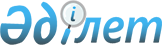 О местных инвестиционных проектах и заимствовании местным исполнительным органом города Астаны на 2002 годПостановление Правительства Республики Казахстан от 3 сентября 2002 года N 968

      В соответствии с Законом Республики Казахстан от 1 апреля 1999 года Z990357_ "О бюджетной системе" и Р001082_ Правилами по процедуре согласования с Правительством Республики Казахстан региональных инвестиционных программ, финансируемых за счет заимствования местных исполнительных органов, утвержденными постановлением Правительства Республики Казахстан от 17 июля 2000 года N 1082, Правительство Республики Казахстан постановляет: 

      1. Согласиться с местными инвестиционными проектами города Астаны на 2002 год (далее - Местные инвестиционные проекты), финансируемыми за счет средств заимствования местным исполнительным органом: 

      1) строительство муниципального жилья на левом берегу реки Есiл в городе Астане с объемом финансирования 1000000000 (один миллиард) тенге; 

      2) строительство пристройки на 700 учебных мест и реконструкция казахской школы-гимназии N 4 в городе Астане с объемом финансирования 270000000 (двести семьдесят миллионов) тенге; 

      3) строительство первой очереди водно-зеленого бульвара нового административного центра города Астаны с объемом финансирования 967000000 (девятьсот шестьдесят семь миллионов) тенге; 

      4) строительство воздушной линии электропередачи "ВЛ-110 кВ Аэропорт - ТЭЦ-2" с объемом финансирования 363000000 (триста шестьдесят три миллиона) тенге. 

      2. Принять предложение акима города Астаны о привлечении в установленном законодательством порядке займов в пределах лимита долга местного исполнительного органа, установленного в соответствии с Законом Республики Казахстан от 2 августа 1999 года Z990464_ "О государственном и гарантированном государством заимствовании и долге", в объеме 2 600 000 000 (два миллиарда шестьсот миллионов) тенге на реализацию Местных инвестиционных проектов.     3. Настоящее постановление вступает в силу со дня подписания.       Премьер-Министр     Республики Казахстан (Специалисты: Склярова И.В.,              Мартина Н.А.)     
					© 2012. РГП на ПХВ «Институт законодательства и правовой информации Республики Казахстан» Министерства юстиции Республики Казахстан
				